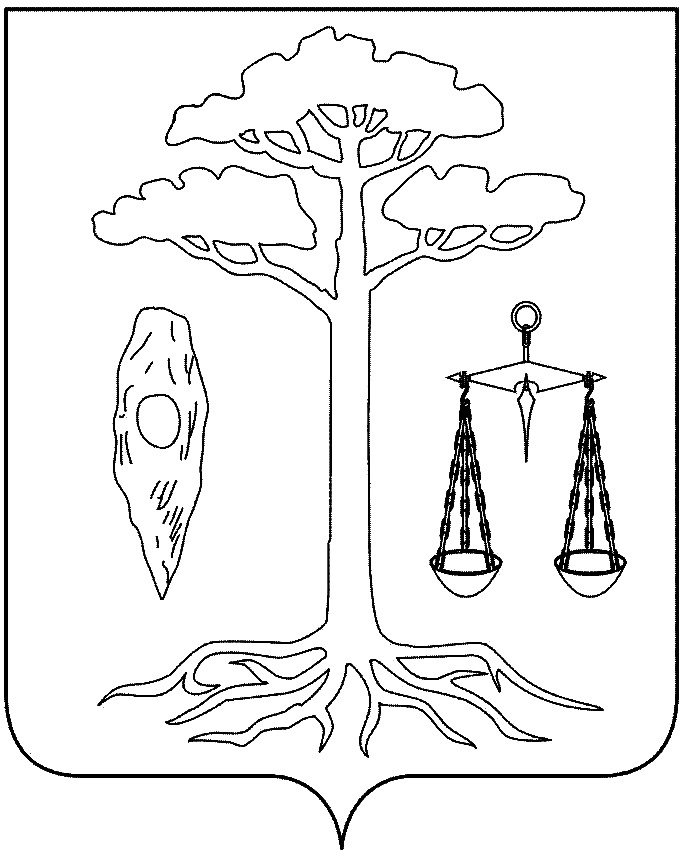 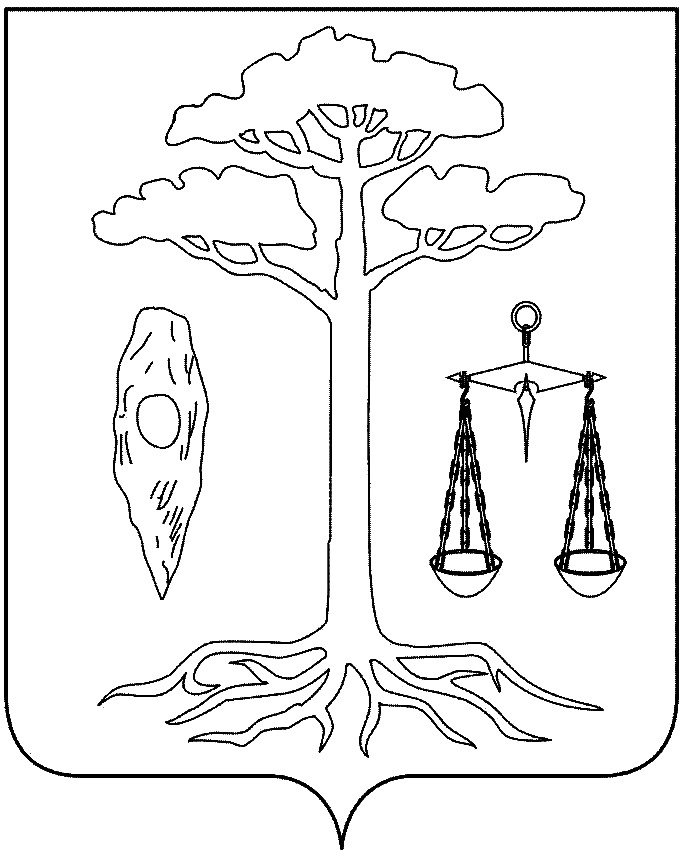 СОВЕТТЕЙКОВСКОГО МУНИЦИПАЛЬНОГО РАЙОНАшестого созыва                             Р Е Ш Е Н И Еот 16.03.2016 № 57-р г. ТейковоО внесении изменений в решение Совета Тейковского муниципального района от 05.08. . № 17-р «Об утверждении Положения о порядке проведения конкурса по отбору кандидатур на должность главы Тейковского муниципального района» (в действующей редакции)В соответствии с Федеральным законом от 06.10.2003 №131-ФЗ "Об общих принципах организации местного самоуправления в Российской Федерации", Законом Ивановской области от 18.11.2014 № 86-ОЗ «О некоторых вопросах формирования, организации и деятельности органов местного самоуправления муниципальных образований Ивановской области», Уставом Тейковского муниципального района Ивановской области, и учитывая требование Тейковской межрайонной прокуратуры об изменении нормативного правового акта с целью исключения выявленных коррупциогенных факторов от 11.02.2016г. № 05-160/62          Совет Тейковского муниципального района РЕШИЛ:  Внести в Положение о порядке проведения конкурса по отбору кандидатур на должность главы Тейковского муниципального района, утвержденное решением Совета Тейковского муниципального района от 05.08. . № 17-р (в действующей редакции) следующие изменения: 1. В пункте 6 раздела VII Положения слова «…вправе запрашивать» заменить словами  «… запрашивает».  2. В пункте 3 раздела VIII Положения слова «Претенденту может быть отказано в участии в конкурсе по следующим основаниям: …» заменить словами «Конкурсная комиссия отказывает претенденту в участии в конкурсе по следующим основаниям: …».Глава Тейковского муниципального района 			                              С.А. Семенова